T.C.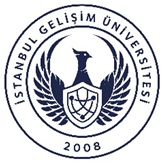 İSTANBUL GELİŞİM ÜNİVERSİTESİ REKTÖRLÜĞÜUçak Bakım Onarım/Uçak Gövde Motor Bakım BölümüModül Sınavı Başvuru Dilekçesi				Tarih: ….. / ….. / 20….Uygulamalı Bilimler Fakültesi DekanlığınaUygulamalı Bilimler Fakültesi Dekanlığının, Uçak Gövde Motor Bakım / Uçak Bakım Onarım Bölümünde…………………………………….. nolu ………………………………………………………  isimli öğrencisiyim/mezunuyum. Aşağıda belirttiğim, SHY  147 Tanınan Okul A1 Hat Bakım Mekanik Modül Muafiyet Sınavı/Sınavlarına ……………………………………………….. eğitim-öğretim yılının ………………. döneminde planlanan tarihlerde girmek istiyorum. Gereğinin yapılmasını arz ederim.SHY 147 Tanınan Okul A1 Hat Bakım Mekanik Modül Muafiyet Sınavı/Sınavlarına girmeye hak kazandığınızın onaylanması için Task defterinizin her sayfasının taratılıp Uçak Bakım onarım/Uçak gövde Motor Bakım Bölüm Başkanlığına mail atmanız gerekmektedir.Daha önce Task defterinizi taratıp gönderdiyseniz aşağıdaki kutucuğu işaretleyiniz.Task defterimin görsellerini mail olarak gönderdim. Adı – Soyadı/İmza…………………………………..SHGM SHY 66 A1 MODÜL DERSLERİSHGM SHY 66 A1 MODÜL DERSLERİSHGM SHY 66 A1 MODÜL DERSLERİModül NumarasıModül İsmiSeçilen Modüller1MATEMATİK2FİZİK3TEMEL ELEKTRİK5DİJİTAL TEKNİK/ELEKTRONİK ALET SİSTEMİ6MALZEME VE DONANIM7ABAKIM UYGULAMALARI8TEMEL AERODİNAMİK9AİNSAN FAKTÖRLERİ10HAVACILIK KANUNLARI11ATÜRBİN MOTORLU UÇAK AERODİNAMİĞİ, YAPI VE SİSTEMLERİ15GAZ TÜRBİNLİ MOTORLAR17APERVANE